2018年度藤沢探鳥クラブ笹窪谷チーム作業実績説明資料　　2019/2/27●谷戸内草刈り・谷戸横断道草刈り３回　100㎡Ｘ３＝300㎡・谷戸横断道周辺低茎湿地保全の草刈り　2,437㎡・谷戸内ヨシ原の更新のためのヨシ原草刈り　850㎡・谷戸内特定種繁茂除去のための草刈り　1,400㎡　　　　　　　　　　　　　　　　合計4,987㎡（当初申請4,750㎡）作業写真：別途提出済み　平成30年度健康の森作業実績報告（第1回目）　　　　　　　　　平成30年度健康の森作業実績報告（第２回目）●谷戸湿性回復作業　谷戸底乾燥化している場所（谷戸最奥部、中流域、谷戸横断道周辺等）で水路の手入れ、止水域等を作りで、谷戸湿性回復作業を行った。作業写真：添付　谷戸湿性回復作業●谷戸周辺で生き物の調査記録をした。　毎月、随時個人で谷戸観察に来た時、生き物を記録し、写真にも残している。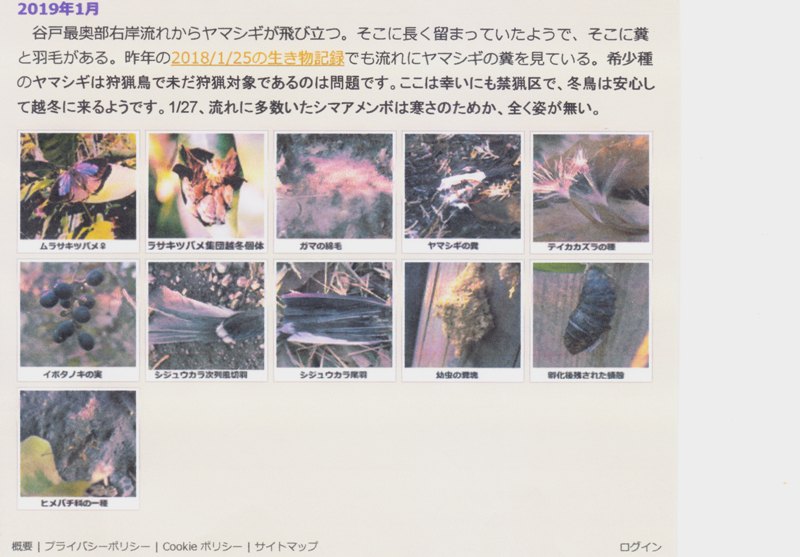 年間のまとめは添付　笹窪谷湿性部生物調査（2018年度）●谷戸内ヨシの谷戸外への搬出作業谷戸内で刈ったヨシの一部を谷戸横断道脇の林床まで移送し、宮原で有機農業をしているＡさんに、軽トラックで複数回、往復して、自宅の畑へ運び出してもらった。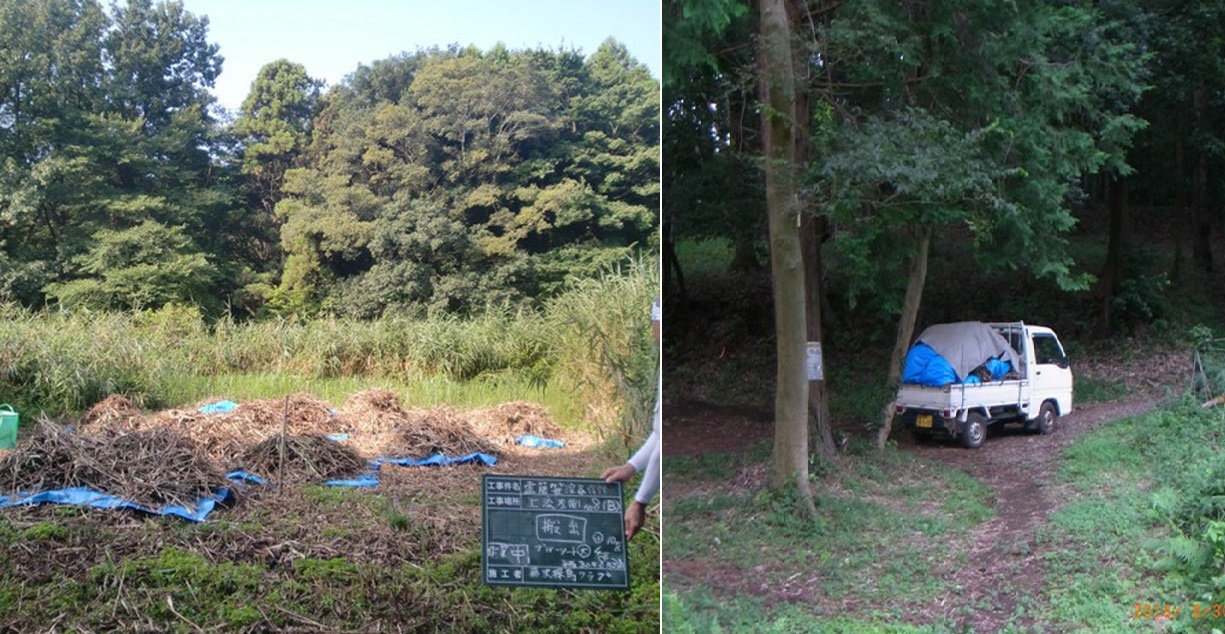 